БОЙРОҠ							РАСПОРЯЖЕНИЕ 12 ноябрь2019 й.  		№23	                                       12 ноября 2019 г.  О повышении денежного вознаграждения лиц, замещающих муниципальные должности  муниципальных служащих Администрации сельского поселения Усть-Табасский сельсовет муниципального района Аскинский районРеспублики Башкортостан	В целях реализации Указа Главы Республики Башкортостан  от 01 октября 2019г. №УГ-326 «О повышении  денежного вознаграждения лиц, замещающих государственные должности Республики Башкортостан, и денежного содержания гражданских служащих Республики Башкортостан»,    в соответствии с решением Совета сельского поселения Усть-Табасский сельсовет муниципального района Аскинский район Республики Башкортостан от  22 февраля 2018 года №149 «Об утверждении Положения об оплате труда муниципальных служащих и работников, осуществляющих техническое обеспечение Администрации сельского поселения Усть-Табасский сельсовет муниципального района Аскинский район Республики Башкортостан», в целях обеспечения социальных гарантий муниципальных служащих Администрации сельского поселения Усть-Табасский сельсовет муниципального района Аскинский район Республики Башкортостан:	1.Повысить с 1 октября 2019 года в 1,043 раза размеры денежного вознаграждения лиц, замещающих муниципальные должности, размеры месячных должностных окладов  и надбавок к должностным окладам за классный чин муниципальным служащим в соответствии с замещающими ими должностями муниципальной службы в Республике Башкортостан, установленное в соответствии с Указом Президента Республики Башкортостан от 28 февраля 2007 года №УП-62 « О денежном вознаграждении лиц, замещающих государственные должности Республики Башкортостан» (с последующими изменениями), размеры месячных окладов государственных гражданских служащих Республики Башкортостан в соответствии с замещаемыми ими должностями государственной гражданской службы Республики Башкортостан в соответствии с присвоенными им классными чинами государственной гражданской службы Республики Башкортостан, установленные в соответствии с Указом Президента Республики Башкортостан от 28 февраля 2007 года «УП-61 «О денежном содержании государственных гражданских служащих Республики Башкортостан» (с последующими изменениями).               2. Повысить с 1 октября 2019 года в 1,043  раза должностные оклады и месячные тарифные ставки (оклады) работников, занимающих должности и профессии, не отнесенные к должностям муниципальной службы, и осуществляющих техническое обеспечение деятельности Администрации сельского поселения Усть-Табасский сельсовет муниципального района Аскинский район  Республики Башкортостан, установленные согласно постановлениям Правительства Республики Башкортостан от 18 апреля 2007 года № 92 «Об оплате труда работников, занимающих должности и профессии, не отнесенные к должностям государственной гражданской службы Республики Башкортостан, и осуществляющих техническое обеспечение деятельности исполнительных органов государственной власти Республики Башкортостан» (с последующими изменениями), от 16 мая 2007 года № 131 «Об оплате труда работников отдельных государственных учреждений Республики Башкортостан»(с последующими изменениями).            3. Установить, что при увеличении (индексации) денежного вознаграждения лиц, замещающих муниципальные должности, месячных должностных окладов, надбавок к должностному окладу  за классный чин лиц, замещающих должности муниципальной службы в Администрации сельского поселения Усть-Табасский сельсовет муниципального района Аскинский район Республики Башкортостан, их размеры, а также размеры ежемесячных и иных дополнительных выплат подлежат округлению до целого рубля в сторону увеличения.            4. Финансовое обеспечение расходов, связанных с реализацией настоящего распоряжения, осуществить за счет бюджета сельского поселения Усть-Табасский сельсовет, предусмотренных на указанные цели.          5. Контроль за исполнением данного постановления оставляю за собой.           Глава сельского поселения                                      Л.Р.Зихина.БАШҠОРТОСТАН РЕСПУБЛИКАҺЫАСҠЫН  РАЙОНЫ МУНИЦИПАЛЬ РАЙОНЫНЫҢ ТАБАСКЫ-ТАМАКАУЫЛ СОВЕТЫ АУЫЛ БИЛӘМӘҺЕ ХӘКИМИӘТЕ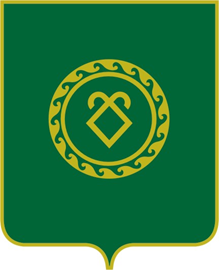 АДМИНИСТРАЦИЯСЕЛЬСКОГО ПОСЕЛЕНИЯУСТЬ-ТАБАССКИЙ СЕЛЬСОВЕТМУНИЦИПАЛЬНОГО РАЙОНААСКИНСКИЙ РАЙОНРЕСПУБЛИКИ  БАШКОРТОСТАН